IMPLEMENTASI KEBIJAKAN KARTU IDENTITAS ANAK (KIA) DINAS KEPENDUDUKAN DAN PENCATATAN SIPIL KOTA BANDUNGSKRIPSIDiajukan untuk memenuhi syarat dalam menempuhujian Sidang Skripsi Program Strata Satu (S1)pada Program Studi Administrasi PublikOleh :SHINTIA AYU HANDAYANI152010023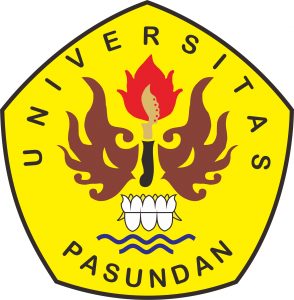 PROGRAM STUDI ILMU ADMINISTRASI PUBLIKFAKULTAS ILMU SOSIAL DAN ILMU POLITIKUNIVERSITAS PASUNDANBANDUNG2019